Baptism - Adult/Youth Interest Registration Form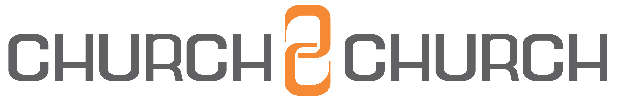 Details about the person who would like to be baptised.First Name: * Middle Name: Last Name: * Mobile Number: Home Phone Number: Email Address: * Type of Baptism: * Adult	YouthHave you been baptised before? * If yes, give details	Church where baptised:  Minister who baptised:  Date baptised: Are you in a Growth Group at Creek Road?: * If yes, who is your Growth Group leader/s?: Register DetailsThe following information is required to help us complete our Official Baptism RegisterDate of Birth: * Place of birth: * Occupation: Home Address: Home Address Line 2: Home City:  Postcode: Home State:  Home Country: Youth BaptismIf you are a youth please provide us with a few more details for the Baptism Register. Father's full name: (first, middle, surname)  Father's occupation: Mother's full name: (first, middle, surname) Mother's maiden name: Mother's occupation: 